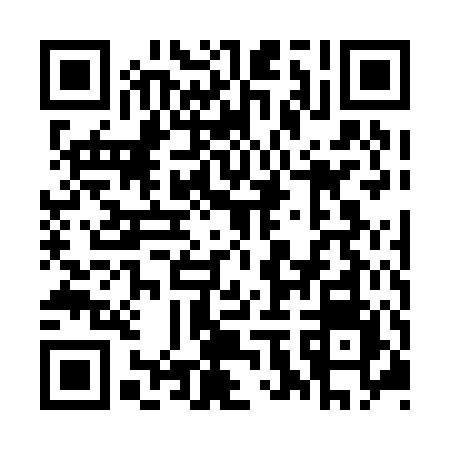 Ramadan times for Granisle, British Columbia, CanadaMon 11 Mar 2024 - Wed 10 Apr 2024High Latitude Method: Angle Based RulePrayer Calculation Method: Islamic Society of North AmericaAsar Calculation Method: HanafiPrayer times provided by https://www.salahtimes.comDateDayFajrSuhurSunriseDhuhrAsrIftarMaghribIsha11Mon6:096:097:481:355:227:227:229:0212Tue6:066:067:461:345:247:247:249:0413Wed6:036:037:431:345:267:267:269:0614Thu6:016:017:401:345:277:287:289:0815Fri5:585:587:381:345:297:307:309:1016Sat5:555:557:351:335:307:327:329:1317Sun5:525:527:331:335:327:347:349:1518Mon5:505:507:301:335:347:367:369:1719Tue5:475:477:281:325:357:387:389:1920Wed5:445:447:251:325:377:407:409:2121Thu5:415:417:231:325:387:427:429:2422Fri5:385:387:201:315:407:447:449:2623Sat5:365:367:181:315:417:467:469:2824Sun5:335:337:151:315:437:487:489:3025Mon5:305:307:131:315:447:507:509:3326Tue5:275:277:101:305:467:527:529:3527Wed5:245:247:071:305:477:547:549:3728Thu5:215:217:051:305:497:567:569:4029Fri5:185:187:021:295:507:577:579:4230Sat5:155:157:001:295:527:597:599:4531Sun5:125:126:571:295:538:018:019:471Mon5:095:096:551:285:558:038:039:502Tue5:065:066:521:285:568:058:059:523Wed5:035:036:501:285:578:078:079:554Thu5:005:006:471:285:598:098:099:575Fri4:564:566:451:276:008:118:1110:006Sat4:534:536:421:276:028:138:1310:027Sun4:504:506:401:276:038:158:1510:058Mon4:474:476:371:266:048:178:1710:089Tue4:444:446:351:266:068:198:1910:1010Wed4:404:406:321:266:078:218:2110:13